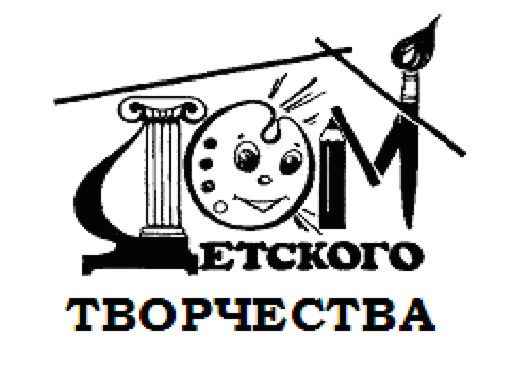 МУНИЦИПАЛЬНОЕ КАЗЕННОЕ   УЧРЕЖДЕНИЕ ДОПОЛНИТЕЛЬНОГО ОБРАЗОВАНИЯ  «ДОМ  ТВОРЧЕСТВА»___________________________________________________________________________________СОГЛАСОВАНО                            УТВЕРЖДАЮ                                        УТВЕРЖДАЮГлава Бодайбинского                     Начальник УО  Администрации            Директор  МКУ ДО  городского поселения                     МО г. Бодайбо и района                       «Дом творчества»__________________                     ____________________                         ___________________Дубков А.В.                                      Наумова С.Е.                                         Зашеловская  С..Х.ПОЛОЖЕНИЕо проведении районного конкурса«НОВОГОДЬЕ»ОБЩИЕ ПОЛОЖЕНИЯЦель конкурса: Активизация творческого потенциала  участников конкурса. Задачи: Создать условия для реализации творческих способностей и активности участников образовательного процесса;Создать праздничную атмосферу и подготовить  художественное оформление  для новогодних праздников и районной выставки. 1.2.Организаторы конкурса: Муниципальное казённое  учреждение дополнительного образования  «Дом  творчества» совместно с администрацией Бодайбинского городского поселения,   в рамках проекта   «Школа без границ» и программы «Дорогой творчества МКУ ДО «Дом творчества» 1.3.Сроки проведения: с 20 ноября по 20 декабря 2015 года. 1.4. Тематика конкурса: «Новогодняя  игрушка- символ Нового года» (размер не менее 15-20 см). При оценке  учитывается - оригинальность, красочность оформления,  аккуратность выполнения работы, соответствие размерам, сложность изготовления, творческий подход. Возможно применение различных материалов и технологий при изготовлении работ. 1.5.Участники конкурса:  учащиеся образовательных организаций города и района, родители, педагоги. Ограничения в возрастных категориях и социальном статусе к участникам не применяются.  1.6.Оргкомитет конкурса: Состав оргкомитета утверждается приказом МКУ ДО «Дом творчества». (Приложение1). В состав комитета входят: представители администрации Бодайбинского городского поселения, МКУ «Ресурсный центр», члены  художественного совета, представители родительской общественности.1.6. Функции оргкомитета:а) определяет порядок, сроки и место проведения;б) обеспечивает организационно-техническое сопровождение Конкурса.1.7.Состав жюри конкурсаПредседатель жюри: Зашеловская С.Х.- директор МКУ ДО «Дом творчества»;Члены жюри: Дубков А.В. – глава администрации городского поселения Плешува А.А. – управляющий делами администрации Бодайбинского городского поселенияБжевская Т.Г. – начальник отдела развития дошкольного, общего, дополнительного образования и воспитательных систем.Заводянская М.В. – ведущий специалист МКУ «Ресурсный  центр»Михайлова Е.В. – зам директора по УВР МКУ ДО «Дом творчества»Бойко А.В. – секретарь Художественного совета МКУ ДО «Дом творчества»Костоломова Е.А.- педагог  дополнительного образования художественного направления.Чуприна Т.И.- член родительского комитета МКУ ДО « Дом творчества» Номинации конкурсаКонкурс проводится по следующим  номинациям:Индивидуальная работаКоллективная работа (дети и родители)Коллективная работа от образовательного учреждения (дети и педагог)Авторские права3.1.Ответственность за соблюдение авторских прав работы, участвующей в конкурсе, несёт автор (коллектив участников), приславший данную работу на конкурс.3.2.Участники конкурса дают своё согласие на обработку своих персональных данных: фамилии, имени, отчества.3.3.Присылая свою работу, автор (коллектив участников) автоматически дают право организаторам конкурса на использование присланного материала (размещение на сайте, СМИ).4. Подведение итогов4.1. Победители конкурса награждаются дипломами и поощрительными призами.4.2.Организаторы конкурса оставляют за собой право учреждать специальные номинации,  определять в них победителя и награждать специальными призами. 4.3. Все споры и разногласия, которые могут возникнуть при проведении итогов, будут решаться путём открытого голосования всеми членами жюри.4.4. Лучшие конкурсные работы  будут представлены в выставочном зале МКУ ДО «Дом творчества» в период новогодних праздничных мероприятий. Открытие выставки состоится 25 декабря 2015 года в 10.30. 4.5. Награждение состоится  27 декабря 2015года в 13 часов в выставочном зале Дома детского творчества по адресу: ул. Мира 9. 4.6. Итоги конкурса и лучшие работы будут размещены на сайте: ддт бодайбо. рфВсе работы принимаются по адресу: г. Бодайбо, ул. Карла Либкнехта 87, до 20 12.2015г,  с 8 до 20 часов, кроме понедельника.Контакты:Справки по телефону 5-27-47, 74-2-00 Электронная почта: moudodd@rambler.ru